PhD Annual Progress Report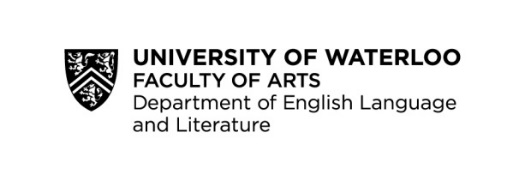 SurnameGiven nameGiven nameGiven nameStudent IDNumber of terms completedNumber of terms completedNumber of terms completedTime frame covered  (i.e. May 2017-April 2018)Time frame covered  (i.e. May 2017-April 2018)Area of Interest / Working dissertation titleArea of Interest / Working dissertation titleArea of Interest / Working dissertation titleArea of Interest / Working dissertation titleArea of Interest / Working dissertation titleSupervisor nameReader nameReader nameReader nameSecond reader nameSection A: Student’s ReportStudents must attach a report on the progress accomplished, taking into consideration the following elements:Progress of degree requirements (ie. coursework, language requirement, area examinations, dissertation, etc).Professional Development (teaching experience, conference papers or publications, university service).Funding May to April (scholarships, teaching and research positions, and other awards.  Include upcoming funding).Progress accomplished on goals set forth in previous year’s program plan.Program plan for next year.Section A: Student’s ReportStudents must attach a report on the progress accomplished, taking into consideration the following elements:Progress of degree requirements (ie. coursework, language requirement, area examinations, dissertation, etc).Professional Development (teaching experience, conference papers or publications, university service).Funding May to April (scholarships, teaching and research positions, and other awards.  Include upcoming funding).Progress accomplished on goals set forth in previous year’s program plan.Program plan for next year.Section A: Student’s ReportStudents must attach a report on the progress accomplished, taking into consideration the following elements:Progress of degree requirements (ie. coursework, language requirement, area examinations, dissertation, etc).Professional Development (teaching experience, conference papers or publications, university service).Funding May to April (scholarships, teaching and research positions, and other awards.  Include upcoming funding).Progress accomplished on goals set forth in previous year’s program plan.Program plan for next year.Section A: Student’s ReportStudents must attach a report on the progress accomplished, taking into consideration the following elements:Progress of degree requirements (ie. coursework, language requirement, area examinations, dissertation, etc).Professional Development (teaching experience, conference papers or publications, university service).Funding May to April (scholarships, teaching and research positions, and other awards.  Include upcoming funding).Progress accomplished on goals set forth in previous year’s program plan.Program plan for next year.Section A: Student’s ReportStudents must attach a report on the progress accomplished, taking into consideration the following elements:Progress of degree requirements (ie. coursework, language requirement, area examinations, dissertation, etc).Professional Development (teaching experience, conference papers or publications, university service).Funding May to April (scholarships, teaching and research positions, and other awards.  Include upcoming funding).Progress accomplished on goals set forth in previous year’s program plan.Program plan for next year.DateDateStudent’s signatureStudent’s signatureStudent’s signatureSection B: Supervisor’s CommentsHow often do you meet with the student?  □ Weekly  □ Monthly  □ Every 2 months  □ Rarely or neverWhen do you expect the student to complete the degree requirements? Date: ____________What is your general assessment of the student’s progress during the past year (attach any relevant documents)?  □ Excellent  □ Very Good  □ Good  □ InadequateDescribe specific progress achieved:Section B: Supervisor’s CommentsHow often do you meet with the student?  □ Weekly  □ Monthly  □ Every 2 months  □ Rarely or neverWhen do you expect the student to complete the degree requirements? Date: ____________What is your general assessment of the student’s progress during the past year (attach any relevant documents)?  □ Excellent  □ Very Good  □ Good  □ InadequateDescribe specific progress achieved:Section B: Supervisor’s CommentsHow often do you meet with the student?  □ Weekly  □ Monthly  □ Every 2 months  □ Rarely or neverWhen do you expect the student to complete the degree requirements? Date: ____________What is your general assessment of the student’s progress during the past year (attach any relevant documents)?  □ Excellent  □ Very Good  □ Good  □ InadequateDescribe specific progress achieved:Section B: Supervisor’s CommentsHow often do you meet with the student?  □ Weekly  □ Monthly  □ Every 2 months  □ Rarely or neverWhen do you expect the student to complete the degree requirements? Date: ____________What is your general assessment of the student’s progress during the past year (attach any relevant documents)?  □ Excellent  □ Very Good  □ Good  □ InadequateDescribe specific progress achieved:Section B: Supervisor’s CommentsHow often do you meet with the student?  □ Weekly  □ Monthly  □ Every 2 months  □ Rarely or neverWhen do you expect the student to complete the degree requirements? Date: ____________What is your general assessment of the student’s progress during the past year (attach any relevant documents)?  □ Excellent  □ Very Good  □ Good  □ InadequateDescribe specific progress achieved:DateI have met with the student and approve the plan for next year.  □  Yes  □  NoDateI have met with the student and approve the plan for next year.  □  Yes  □  NoSupervisor’s signatureSupervisor’s signatureSupervisor’s signatureDateI have met with the student and approve the plan for next year.  □  Yes  □  NoDateI have met with the student and approve the plan for next year.  □  Yes  □  NoReader/co-supervisor signatureReader/co-supervisor signatureReader/co-supervisor signatureDateI have met with the student and approve the plan for next year.  □  Yes  □  No DateI have met with the student and approve the plan for next year.  □  Yes  □  No Reader signatureReader signatureReader signatureSection C: Graduate Chair Comments□  Fully satisfactory report                    □  Unsatisfactory reportComments:Section C: Graduate Chair Comments□  Fully satisfactory report                    □  Unsatisfactory reportComments:Section C: Graduate Chair Comments□  Fully satisfactory report                    □  Unsatisfactory reportComments:Section C: Graduate Chair Comments□  Fully satisfactory report                    □  Unsatisfactory reportComments:Section C: Graduate Chair Comments□  Fully satisfactory report                    □  Unsatisfactory reportComments:DateDateGraduate Chair’s signatureGraduate Chair’s signatureGraduate Chair’s signature